Приём в первый класс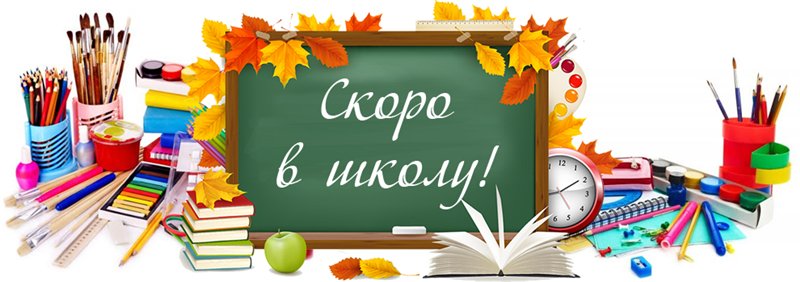 Дорогие родители наших будущих первоклассников!
Для получения или уточнения информации о приеме в первые классы и о сроках рассмотрения заявлений вы можете обратиться по телефону 8(84159) 2-17-52
Уважаемые родители детей 6 лет!
Для Ваших детей организованы занятия в МБОУ СОШ р.п. ШемышейкаОП «Ступеньки детства» для детей с 6 лет. 
Занятия проводятся по расписаниюПолучить информацию можно по телефону: тел. 89273911969В 2021-2022 учебном году планируется открыть 3 первых класса наполняемостью по 25 человек по программе «Школа россии».План приема в первые классы – 75 обучающихся.Количество зачисленных детей  — 0 чел.Количество вакантных мест  — 75 чел.На основании приказа Министерства Просвещения РФ от 02.09.2020 г № 458 «Об утверждении порядка приема на обучение по образовательным программа начального общего, основного общего и среднего общего образования»  прием заявлений в 1 класс изменился:Сроки подачи заявлений:1 этап: для детей, имеющих преимущественное право зачисления граждан на обучение в государственные образовательные организации, и для детей, проживающих на закрепленной территории с 01 апреля 2021 года до 30 июня 2021 года.
  2 этап: для детей, не проживающих на закрепленной территории, с 6 июля 2021 года и до момента заполнения свободных мест, но не позднее 05.09.2021 года.   Прием заявлений в 1 классы в МБОУ СОШ р.п. Шемышейка осуществляется в электронном виде через Интернет-портал электронных услуг и в МАУ «МФЦ Шемышейского района Пензенской области» НаименованиеДень недели, время, кабинетДень недели, время, кабинетДень недели, время, кабинетНаименованиеЧетвергПятница Суббота«Ступеньки детства»16.00 каб. 20616.30каб. 10117.00 каб. 20609.00каб. 203«Ступеньки детства»16.00 каб. 20616.30каб. 10117.00 каб. 20610.10каб. 203«Ступеньки детства»16.00 каб. 20616.30каб. 10117.00 каб. 20611.00 каб. 102